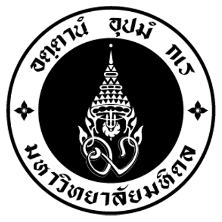 หนังสือมอบอำนาจเขียนที่…………………………………………………วันที่………เดือน………………….พ.ศ………….		โดยหนังสือฉบับนี้  ข้าพเจ้า………………………………………………………………………...อายุ…………….…..ปี
หมายเลขบัตรประจำตัวประชาชนเลขที่……………………………………………………………………………………………………………
ตั้งบ้านเรือนอยู่เลขที่…………………………..ตรอก/ซอย…………………………………….ถนน…………………………………………….
ตำบล/แขวง……………………………....…….อำเภอ/เขต………………………………………………จังหวัด…………………………………..
รหัสไปรษณีย์…………………………..โทรศัพท์………………………………………….ขอมอบอำนาจให้ ( นาย, นาง, นางสาว ) ……………………………………………………………… (ให้ทำเครื่อง / ในช่อง    )		๑.	เป็นผู้มายื่นเรื่องราวขอรับเงินสงเคราะห์ตามประกาศมหาวิทยาลัยมหิดล  เรื่อง  หลักเกณฑ์การจ่ายเงินสงเคราะห์นักศึกษา  มหาวิทยาลัยมหิดล  พ.ศ.๒๕๕๙  รวมทั้งมีอำนาจแก้ไขต่อเติมข้อความในแบบยื่นเรื่องราว  ขอรับเงินสงเคราะห์ของนักศึกษามหาวิทยาลัยมหิดล  และให้ถ้อยคำที่เกี่ยวข้องกับการนี้แทนข้าพเจ้าจนเสร็จการ		๒.	เป็นผู้รับเงินสงเคราะห์  จำนวน…………………..บาท  (…………………………………………………)  จากมหาวิทยาลัยมหิดลแทนข้าพเจ้า		การใดๆ  อัน  ( นาย, นาง, นางสาว ) ………………………………………………………………………..ได้กระทำไปภายในขอบอำนาจที่ได้รับมอบตามหนังสือฉบับนี้  ข้าพเจ้าขอรับผิดชอบทั้งสิ้นเสมือนหนึ่งเป็นการกระทำของข้าพเจ้าทุกประการ						ลงชื่อ…………………………………………………ผู้มอบอำนาจ						        (……………………………………………)						ลงชื่อ…………………………………………………ผู้รับมอบอำนาจ						        (……………………………………………)						ลงชื่อ…………………………………………………พยาน						        (……………………………………………)						ลงชื่อ…………………………………………………พยาน						        (……………………………………………)